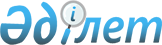 Об утверждении бюджета Амандыкского сельского округа Тайыншинского района Северо-Казахстанской области на 2020 - 2022 годыРешение маслихата Тайыншинского района Северо-Казахстанской области от 8 января 2020 года № 318. Зарегистрировано Департаментом юстиции Северо-Казахстанской области 14 января 2020 года № 5956
      Сноска. Вводится в действие с 01.01.2020 в соответствии с пунктом 4 настоящего решения.
      В соответствии со статьями 9- 1, 75 Бюджетного кодекса Республики Казахстан от 4 декабря 2008 года, статьей 6 Закона Республики Казахстан от 23 января 2001 года "О местном государственном управлении и самоуправлении в Республике Казахстан", маслихат Тайыншинского района Северо-Казахстанской области РЕШИЛ:
      1. Утвердить бюджет Амандыкского сельского округа Тайыншинского района Северо-Казахстанской области на 2020-2022 годы согласно приложениям 1, 2 и 3 к настоящему решению соответственно, в том числе на 2020 год в следующих объемах:
      1) доходы - 17474 тысяч тенге:
      налоговые поступления - 4156 тысяч тенге;
      неналоговые поступления - 0 тысяч тенге;
      поступления от продажи основного капитала - 0 тысяч тенге;
      поступления трансфертов - 13318 тысяч тенге;
      2) затраты - 17474 тысячи тенге;
      3) чистое бюджетное кредитование - 0 тысяч тенге:
      бюджетные кредиты - 0 тысяч тенге;
      погашение бюджетных кредитов - 0 тысяч тенге;
      4) сальдо по операциям с финансовыми активами - 0 тысяч тенге:
      приобретение финансовых активов - 0 тысяч тенге;
      поступления от продажи финансовых активов государства - 0 тысяч тенге;
      5) дефицит (профицит) бюджета - 0 тысяч тенге;
      6) финансирование дефицита (использование профицита) бюджета - 0 тысяч тенге:
      поступление займов - 0 тысяч тенге;
      погашение займов - 0 тысяч тенге;
      используемые остатки бюджетных средств - 0 тысяч тенге.
      2. Установить, что доходы бюджета Амандыкского сельского округа формируются за счет налоговых и неналоговых поступлений в соответствии со статьей 52-1 Бюджетного кодекса Республики Казахстан.
      3. Установить бюджетную субвенцию, передаваемую из районного бюджета в бюджет Амандыкского округа на 2020 год в сумме 13318 тысяч тенге.
      4. Настоящее решение вводится в действие с 1 января 2020 года. Бюджет Амандыкского сельского округа Тайыншинского района Северо-Казахстанской области на 2020 год Бюджет Амандыкского сельского округа Тайыншинского района Северо-Казахстанской области на 2021 год Бюджет Амандыкского сельского округа Тайыншинского района Северо-Казахстанской области на 2022 год
					© 2012. РГП на ПХВ «Институт законодательства и правовой информации Республики Казахстан» Министерства юстиции Республики Казахстан
				
      Председатель 
сессии маслихата 
Тайыншинского района 
Северо-Казахстанской области 

М.Ақтаева

      Секретарь маслихата 
Тайыншинского района 
Северо-Казахстанской области 

Қ.Шәріпов
Приложение 1 к решению Маслихат Тайыншинского района Северо-Казахстанской области от 8 января 2020 года № 318
Категория
Категория
Категория
Наименование
Сумма, тысяч тенге
Класс
Класс
Наименование
Сумма, тысяч тенге
Подкласс
Наименование
Сумма, тысяч тенге
1) Доходы
17474
1
Налоговые поступления
4156
04
Hалоги на собственность
4156
1
Hалоги на имущество
26
3
Земельный налог
337
4
Hалог на транспортные средства
3793
4
Поступления трансфертов
13318
02
Трансферты из вышестоящих органов государственного управления
13318
3
Трансферты из районного (города областного значения) бюджета
13318
Функциональная группа
Функциональная группа
Функциональная группа
Наименование
Сумма, тысяч тенге
Администратор бюджетных программ
Администратор бюджетных программ
Наименование
Сумма, тысяч тенге
Программа
Наименование
Сумма, тысяч тенге
2) Затраты
17474
01
Государственные услуги общего характера
14423
124
Аппарат акима города районного значения, села, поселка, сельского округа
14423
001
Услуги по обеспечению деятельности акима города районного значения, села, поселка, сельского округа
14423
07
Жилищно-коммунальное хозяйство
958
124
Аппарат акима города районного значения, села, поселка, сельского округа
958
008
Освещение улиц в населенных пунктах
958
 13
Прочие
2093
124
Аппарат акима города районного значения, села, поселка, сельского округа
2093
040
Реализация мероприятий для решения вопросов обустройства населенных пунктов в реализацию мер по содействию экономическому развитию регионов в рамках государственной Программы развития регионов до 2025 года
2093
3) Чистое бюджетное кредитование
0
Бюджетные кредиты
0
Категория
Категория
Категория
Наименование
Сумма, тысяч тенге
Класс
Класс
Наименование
Сумма, тысяч тенге
Подкласс
Наименование
Сумма, тысяч тенге
5
Погашение бюджетных кредитов
0
Функциональная группа
Функциональная группа
Функциональная группа
Наименование
Сумма, тысяч тенге
Администратор бюджетных программ
Администратор бюджетных программ
Наименование
Сумма, тысяч тенге
Программа
Наименование
Сумма, тысяч тенге
4) Сальдо по операциям с финансовыми активами
0
Категория
Категория
Категория
Наименование
Сумма, тысяч тенге
Класс
Класс
Наименование
Сумма, тысяч тенге
Подкласс
Наименование
Сумма, тысяч тенге
6
Поступления от продажи финансовых активов государства
0
5) Дефицит (профицит) бюджета
0
6) Финансирование дефицита (использование профицита) бюджета
0
7
Поступления займов
0
Функциональная группа
Функциональная группа
Функциональная группа
Наименование
Сумма, тысяч тенге
Администратор бюджетных программ
Администратор бюджетных программ
Наименование
Сумма, тысяч тенге
Программа
Наименование
Сумма, тысяч тенге
14
Обслуживание долга
0
16
Погашение займов
0
Категория
Категория
Категория
Наименование
Сумма, тысяч тенге
Класс
Класс
Наименование
Сумма, тысяч тенге
Подкласс
Наименование
Сумма, тысяч тенге
8
Используемые остатки бюджетных средств
0
01
Остатки бюджетных средств
0
1
Свободные остатки бюджетных средств
0Приложение 2 к решению маслихата Тайыншинского района Северо-Казахстанской области от 08 января 2020 года № 318
Категория
Категория
Категория
Наименование
Сумма, тысяч тенге
Класс
Класс
Наименование
Сумма, тысяч тенге
Подкласс
Наименование
Сумма, тысяч тенге
1) Доходы
17783
1
Налоговые поступления
4364
04
Hалоги на собственность
4364
1
Hалоги на имущество
27
3
Земельный налог
354
4
Hалог на транспортные средства
3983
4
Поступления трансфертов
13419
02
Трансферты из вышестоящих органов государственного управления
13419
3
Трансферты из районного (города областного значения) бюджета
13419
Функциональная группа
Функциональная группа
Функциональная группа
Наименование
Сумма, тысяч тенге
Администратор бюджетных программ
Администратор бюджетных программ
Наименование
Сумма, тысяч тенге
Программа
Наименование
Сумма, тысяч тенге
2) Затраты
17783
01
Государственные услуги общего характера
14579
124
Аппарат акима города районного значения, села, поселка, сельского округа
14579
001
Услуги по обеспечению деятельности акима города районного значения, села, поселка, сельского округа
14579
07
Жилищно-коммунальное хозяйство
1006
124
Аппарат акима города районного значения, села, поселка, сельского округа
1006
008
Освещение улиц в населенных пунктах
1006
 13
Прочие
2198
124
Аппарат акима города районного значения, села, поселка, сельского округа
2198
040
Реализация мероприятий для решения вопросов обустройства населенных пунктов в реализацию мер по содействию экономическому развитию регионов в рамках государственной Программы развития регионов до 2025 года
2198
3) Чистое бюджетное кредитование
0
Бюджетные кредиты
0
Категория
Категория
Категория
Наименование
Сумма, тысяч тенге
Класс
Класс
Наименование
Сумма, тысяч тенге
Подкласс
Наименование
Сумма, тысяч тенге
5
Погашение бюджетных кредитов
0
Функциональная группа
Функциональная группа
Функциональная группа
Наименование
Сумма, тысяч тенге
Администратор бюджетных программ
Администратор бюджетных программ
Наименование
Сумма, тысяч тенге
Программа
Наименование
Сумма, тысяч тенге
4) Сальдо по операциям с финансовыми активами
0
Категория
Категория
Категория
Наименование
Сумма, тысяч тенге
Класс
Класс
Наименование
Сумма, тысяч тенге
Подкласс
Наименование
Сумма, тысяч тенге
6
Поступления от продажи финансовых активов государства
0
5) Дефицит (профицит) бюджета
0
6) Финансирование дефицита (использование профицита) бюджета
0
7
Поступления займов
0
Функциональная группа
Функциональная группа
Функциональная группа
Наименование
Сумма, тысяч тенге
Администратор бюджетных программ
Администратор бюджетных программ
Наименование
Сумма, тысяч тенге
Программа
Наименование
Сумма, тысяч тенге
14
Обслуживание долга
0
16
Погашение займов
0
Категория
Категория
Категория
Наименование
Сумма, тысяч тенге
Класс
Класс
Наименование
Сумма, тысяч тенге
Подкласс
Наименование
Сумма, тысяч тенге
8
Используемые остатки бюджетных средств
0
01
Остатки бюджетных средств
0
1
Свободные остатки бюджетных средств
0Приложение 3 к решению маслихата Тайыншинского района Северо-Казахстанской области от 08 января 2020 года № 318
Категория
Категория
Категория
Наименование
Сумма, тысяч тенге
Класс
Класс
Наименование
Сумма, тысяч тенге
Подкласс
Наименование
Сумма, тысяч тенге
1) Доходы
18107
1
Налоговые поступления
4539
04
Hалоги на собственность
4539
1
Hалоги на имущество
28
3
Земельный налог
368
4
Hалог на транспортные средства
4143
4
Поступления трансфертов
13568
02
Трансферты из вышестоящих органов государственного управления
13568
3
Трансферты из районного (города областного значения) бюджета
13568
Функциональная группа
Функциональная группа
Функциональная группа
Наименование
Сумма, тысяч тенге
Администратор бюджетных программ
Администратор бюджетных программ
Наименование
Сумма, тысяч тенге
Программа
Наименование
Сумма, тысяч тенге
2) Затраты
18107
01
Государственные услуги общего характера
14775
124
Аппарат акима города районного значения, села, поселка, сельского округа
14775
001
Услуги по обеспечению деятельности акима города районного значения, села, поселка, сельского округа
14775
07
Жилищно-коммунальное хозяйство
1046
124
Аппарат акима города районного значения, села, поселка, сельского округа
1046
008
Освещение улиц в населенных пунктах
1046
13
Прочие
2286
124
Аппарат акима города районного значения, села, поселка, сельского округа
2286
040
Реализация мероприятий для решения вопросов обустройства населенных пунктов в реализацию мер по содействию экономическому развитию регионов в рамках государственной Программы развития регионов до 2025 года
2286
3) Чистое бюджетное кредитование
0
Бюджетные кредиты
0
Категория
Категория
Категория
Наименование
Сумма, тысяч тенге
Класс
Класс
Наименование
Сумма, тысяч тенге
Подкласс
Наименование
Сумма, тысяч тенге
5
Погашение бюджетных кредитов
0
Функциональная группа
Функциональная группа
Функциональная группа
Наименование
Сумма, тысяч тенге
Администратор бюджетных программ
Администратор бюджетных программ
Наименование
Сумма, тысяч тенге
Программа
Наименование
Сумма, тысяч тенге
4) Сальдо по операциям с финансовыми активами
0
Категория
Категория
Категория
Наименование
Сумма, тысяч тенге
Класс
Класс
Наименование
Сумма, тысяч тенге
Подкласс
Наименование
Сумма, тысяч тенге
6
Поступления от продажи финансовых активов государства
0
5) Дефицит (профицит) бюджета
0
6) Финансирование дефицита (использование профицита) бюджета
0
7
Поступления займов
0
Функциональная группа
Функциональная группа
Функциональная группа
Наименование
Сумма, тысяч тенге
Администратор бюджетных программ
Администратор бюджетных программ
Наименование
Сумма, тысяч тенге
Программа
Наименование
Сумма, тысяч тенге
14
Обслуживание долга
0
16
Погашение займов
0
Категория
Категория
Категория
Наименование
Сумма, тысяч тенге
Класс
Класс
Наименование
Сумма, тысяч тенге
Подкласс
Наименование
Сумма, тысяч тенге
8
Используемые остатки бюджетных средств
0
01
Остатки бюджетных средств
0
1
Свободные остатки бюджетных средств
0